RISET  KOMUNIKASI   ORGANISASI       DALAM  PERSPEKTIF    INTERPRETIF    DAN  KRITIS  oleh :   Endah  MurwaniRISET  KOMUNIKASI   ORGANISASI   : DALAM PERSPEKTIF INTERPRETIF  DAN KRITIS oleh:   Endah  MurwaniRingkasanDalam  dua Dekade  lalu, jumlah  peneliti yang menggunakan  metode kualitatif  untuk meneliti  berbagai aspek dalam komunikasi  organisasi semakin meningkat.  Dalam tulisan ini, akan dibahas isu-isu dan perubahan-perubahan yang berkaitan  dengan  perspektif  kritis dalam penelitian kualitatif. Dalam studi komunikasi organisasi, teori kritis berkaitan    dengan   · dimensi-dimensi   penindasan    pada    suatu perusahaan  kapitalisrne.  Dimensi  ini meliputi hegemoni  identitas  dan "deep-structures" yang direproduksi melalui bahasa dan interaksi.AbstractIn the two decades, a growing number of researchers have used qualitative methods to study various aspects of organizational communication.  In  this  article,   we  examine  issues  and  challenges related to critique in qualitative research. Study of organizational communication, critical theory is concerned with the· oppressive dimensions  of corporate capitalism. These dimensions  include hegemonic   "deep-structures"  and   identities   that   are   reproducedthrough language and interaction.WACANA,  Vol. V.  No.17,   April 20061'·RISET KOMUNIKASI    ORGANISASI    :   DALAM  PERSPEKTIF   INTERPRETIF   DAN  KRITIS  oleh :  Endah  Murwanidalam  area  ini  lebih  memfokuskan   pada  strategi-strategi  retorika dalam  perusahaan,   argument-argumen dalam  pengambilan keputusan.  Dengan menekankan  pada teks  dan intertekstual, postmodern  language  analysis  memperlakukan wacana  sebagai seperangkat relasi-relasi dalam mana makna berubah melalui fragmentasi, ambiguitas dan paradoks. Studi-studi terhadap bahasa sebagai  teks   mencakup  dekonstruksi   dari  teksbook   popular   dan praktis,   dialog    sebagai   teks    dan   hubungan    antara   teks    dan percakapan.KepustakaanDaniels,   Tom    D,   Barry   K   Spiker,   dan   Michael   Papa.    1997.Perspectives onOrganizational   Communication,  Boston  MA     Mc  Graw   HillBook CoJablin, Fredric M dan Linda Putnam (eds).2001. The New Handbook ofOrganizationalCommunication :  Advances  in Theory, Research and Method,Thousand Oak, CA:    Sage Publications IncMcPhee, Robert D dan Philip K. Toomkins (eds). 1985. OrganizationalCommunication :Traditional ·Themes   and  New  Directions.   Beverly  Hills,  CA Sage Publications·        Putnam, L. Linda dan Michael E. Pacanowsky. 1983. Communicationa(1d OrganizationsAn Interpretive Approach, Sage Publications, Beverly HillWACANA,   Vol. V, No.17.  April  2006JOIDEOLOGI    GENDER   DALAM   MEDIA  oleh  oleh NUR KHOLISOHIDEOLOGI GENDER DALAM MEDIA (  Analisis  Wacana  Kritis  Ideologi   Gender dalam   Majalah  KARTINI  )oleh:  NUR KHOLISOHABSTRAKDalam  media  massa,  termasuk  majalah,  perempuan  seringkali  ditampilkan sebagai sosok yang pasif dan hanya layak berperan dalam ranah domestik. Hal ini tentunya  juga  tidak  terlepas  dari adanya  ideologi yang  ada di balik produksi  teks  dan  wacana   yang .   ada  dalam  majalah  itu  sendiri.  ldeologi gender  diduga  turut  mempengaruhi dan  bekerja  di balik  produksi  teks dan wacana yang ada di  dalam majalah, termasuk  majalah KARTINI.  lnilah yang kemudian dikaji dalam penelitian ini.Berdasarkan  hasil analisis  teks dan wacana  yang ada di  dalam  beberapa rubrik  majalah  KARTINI  edisi  2148  sampai  2153  terlihat  bahwa  majalah tersebut  masih menempatkan  wanita dalam  sektor domestik,  dimana wanita yang bisa dikatakan baik adalah wanita yang berhasil mengurus  keluarganya, dalam  hal  ini adalah  suami  dan anak-anaknya,  meskipun  ia  memiliki karir yang baik di ranah publik ataupun memiliki status sosial ekonomi  yang tinggi.Kata kunci :    ldeologi &  GenderABSTRACTIn    the  mass  media, women  are often expose  as passive  persons that just have domestic  roles.  There are some ideologies behind the text in that media itself, including  the ideology  of gender.   A feminist viewpoint  on the media implies a univocal,  confident and unswerving denunciation of populer culture. Besed on analysis of the text in some of  articles of KARTINI  Magazine from2148 until 2153 editions, there  are still gender  ideology in that  magazine inWACANA,  Vol.  V, No.17,   April  2006                                                       )   1'-,·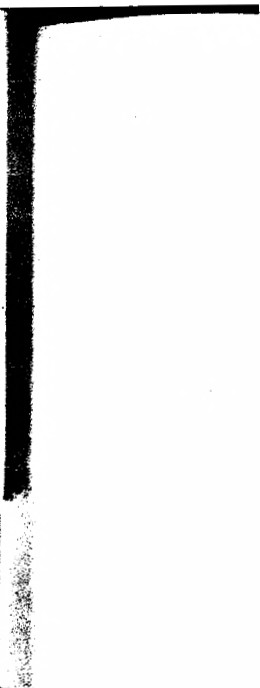 IOEOLOGI GENDER DALAM  MEDIA oleh oleh NUR KHOLISOH'DAFTAR PUSTAKADenzin,  Norman   K  &  Yvonna  S.  Lincoln.   1994.  Handbook  of  QualitativeResearch. SAGE Publications: USA.Eriyanto.  2001.   Analisis Wacana  -  Pengantar Analisis  Teks Media.  LkiS Yogyakarta.Fiske.   John.    1990.    Introduction   to  Communication   Studies.   RoutledgeLondon.Gee,  James Paul.  1999. An Introduction  to Discourse Analysis :  Theory andMethod. Routledge  :    London.Ibrahim,   lsi  S  &·   Hanif   Suranto.   1998.   Wanita  dan  Media.   PT  RemajaRosdak_arya :    Bandung.Kuper,  Adam &  Jessica  Kuper.  2000.  Ensiklopedi 1/mu-ilmu Sosial.  RajawaliPers :    Jakarta.Littlejohn,   Stephen   W.   1999.    Theories  of  Human  Communication      SixthEdition.   Wadsworth  Publishing Company  :     USA.Shoemaker.  Pamela  J  & Stepehen  O  Reese. 1991. Mediating The Message: Theories of Influences  on Mass Media Content. Longman Publishers :    USA. Sobur,  Alex, Ors,   MSi.  2002.  Analisis Teks Media - Suatu Pengantar  untuk Analisi    Wacana,    Analisis   Semiotika,   dan  Analisi   Framing.    PT   Remaja Rosdakarya: Bandung.----------------------------. 2003.  Semiotika Komunikasi. PT Remaja Rosdakarya  :Bandung.Siregar, Ashadi,  dkk.  1999. Media dan Gender. Galang Printika:  Yogyakarta. Tong, Rosemarie  P. 1998. Feminist  Thought :  A More Comprehensive Introduction. Westview Press :    USA.Van  Zoonen,   Liesbet.   1994.  Feminist  Media  Studies.   SAGE  PublicationUSA.WACANA.  Vol.  v. No.17.   April 2006                                          40.     I                             IDEOLOGI    GENDER  DALAM MEDIA oleh oleh NUR KHOLISOHJurnal/Majalah/EnsiklopediPANTAU.  Edisi 08. Maret-April  2000Jurnal  Perernpuan.  Edisi XII/Nov-Des. 1999IiIIWACANA,   Vol. V.  No 17,  April  2006                                                       41Metode  Triangulasi  Dalam  Penelitian   llmu Korrunikasi   oleh  WiryantoMetode  TriangulasiDalam    Penelitian   Ilmu   Komunikasioleh  Wiryanto* AbstractTriangulation   is  the  application  and  combination  of  severalresearch methodologies  in the study of the same phenomenon. It can be  employed  in  both  quantitative(validation) and  qualitative(inquiry) studies,  a method-appropriate strategy of founding  the credibility  of qualitative analyses,  becomes an alternative to " traditional criteria  like reliability and validity"  and the preferred line in the social sciences.By  combining   multiple   observers,  theories,   methods,   and empirical  materials,  researchers can hope to overcome the weakness or  intrinsic  biases  and the problems  that come  from single method, single-observer, single-theory  studies.  There  are  four  basic  type  of triangulation:  data  triangulation,  involving time,  space, and  persons; investigator  triangulation,  which  consist of the use of multiple,  rather than  single  observers;  theory  triangulation,  which  consists  of  using more   than   one   theoretical   scheme   in   the   interpretation   of   the phenomenon;  methodological triangulation, which involves using more than  one  method   and  may  consist  of  within-method   or  between- method strategies.Pendahuluan.Triangulasi  merujuk  pada  penggunaan  lebih dari  satu pendekatan   dalam   investigasi   pertanyaan  dalam   penelitian   yangWACANA,  Vol. V. No.17,  April 2006                                           42Metode  Triangutasi  Datam  Penelitian   llmu Kom.inikasi   oleh WiryantoDaftar PustakaBowen, Kathryn A.  (1996).  The Sin of Omission -Punishable by Death to Internal  Validity:  An Argument for  Integration of Qualitative and  Quantitative   Research  Methods  to  Strengthen  Internal Validityhttp://www. socialresearchmethods. net/Gallery/Bowen/hss691.h tm(25 November 2005).Denzin,  N.   K._  (1970)  The Research Act In  Sociology:  A  TheoreticalIntroduction  To Sociological Methods.  London: Butterworths.Duffy, M.E.   (1987).  Methodo_logical Triangu l_ation:  A Vehicle for Merging Quantitative and Qualitative Research Methods. IMAGE:  Journal of Nursing Scholarship, 19(3), 130-133.Morse J. ( 1991) 'Approaches to qualitative-quantitative methodological triangulation' Nursing Research 40, 1,      120-123.Yin,   R.K.  (1984).    Case  Study   Research:   Design  and   methods.Thousands Oaks. CA, USA.*Dosen FIKOM UPDM (8),  kandidat doktor komunikasi di NUMWACANA.  Vol.  V.  No.17.   April 2006                                                    48SISTEMA TIKA  PROGRAM    KREA TIVIT AS  MAHASISWA    (PKMP.   PKMT.  PKMK.  PKMM)  Disarikan  oleh YS.  GunadiSISTEMATIKAPRO-GRAM  KREATIVITAS  MAHASISWA(PKMP,PKMT,PKMK,PKMM)Disarikan  oleh VS. GunadiA.    Judul ProgramJudul program  PKL (pengabdian kepada  masyarakat) hendaklah singkat  dan  spesifik,  tetapi  cukup jelas  memberikan  gambaran mengenai kegiatan PKM yang diusulkan.B.   Latar Belakang MasalahKegiatan    PKMP   (program    kreativitas   mahasiswa   penelitian) dilakukan    untuk   menjawab    keingintahuan  mahasiswa   untuk mengungkapkan  suatu    kreativitas/gejala/konsep/dugaan  atau menerapkannya untuk  suatu  tujuan.  Kemukakan  hal-hal   yang mendorong   atau  argumentasi   pentingnya   dilakukan   kegiatan PKMP. Uraikan  proses dalam  mengidentifikasi masalah kegiatan PKMP.  Gambarkan  secara  kuantitatif  potret,  profil dan  kondisi khalayak  sasaran  yang  akan  dilibatkan  dalam  kegiatan  PKMT (program   kreativitas.   mahasiswa   teknologi),    PKMK   (program kreativitas  mahasiswa   kewirausahaan).   Gambarkan pula  kondisiWACANA,  Vol.  V. No.17.   April 2006                                        100SISTEMATIKA P~OGRAM KREATIVITASMAHASISWA(PKMP. PKMT. PKMK. PKMM)Disarikanoleh YS. Gunadi~-PEDOMANFORMAT  POSTER PENGABDIAN  KEPADA  MASYARAKAT1.	ldentitas   poster  :       Cantumkan  judul,   nama  pelaksana  kegiatan penerapan  lpteks serta perguruan tingginya.2.    Tujuan,  manfaat, metode,  khalayak sasaran dan hasil ditulis atau divisualisasikan  secara  ringkas dan  dapat  dibaca  dari jarak  ±  2 meter.3.      Tonjolkan  proses pelaksanaan dan produk yang dihasilkan4.	Fokuskan   pada  lnovasi   lpteks  secara  visual  dan  kemungkinan produksi secara massa.5.     Desain  poster  dibuat  agar  menarik  dan  dari kertas  yang  cukup tebal.6.     Setiap   pelaksana   keqiatan   penerapan   lpteks  dapat   membuatposter  ukuran  (lebar)  x  78  cm  (tinggi).  Ukuran  ini  disesuaikan dengan panel yang disediakan.Sumber:1.	Direktorat    Pembinaan    Penelitian    dan    Pengabdian    Kepada Masyarakat,	Direktorat   Jenderal   Pendidikan   Tinggi,   Panduan Pelaksanaan   Penelitian   dan  Pengabdian   Kepada   Masyarakat, Edisi VI, Jakarta, 2002.2.    Rifai,  ..       MA,   Pegangan    Gaya   Penulisan,    Penyuntingan,    danPenerbitan, Yogyakarta:   Gajah Mada University Press, 1995.3.     Soewandhi,  SN, Penulisan  Artikel  llmiah  Program Vucer;  JurnalPengembangan dan Penerapan Teknologi  1    :  260 -  2164,  1998.WACANA, Vol. V, No.17, April 2006                                            106KEEAb! tah dila per19~ tah bai ata ke1 mEKeAt ea exSE ac dEKp1Edinber kkanitulisnpiri oranatan ebihiuan1gapSISTEMATIKA    PROGRAM   KREATIVITAS    MAHASISWA   (PKMP,   PKMT.   PKMK.   PKMM)  Disarikan oleh YS.  Gunadi10. Lampi ranC.   Daftar Pustaka1  .           Disusun berdasarkan system nama dan tahun dengan urutan abjad nama pengarang, tahun, judul tulisan dan sumber.2.   Hanya pustaka yang dikutip dalam artikel dicantumkan dalamDaftar Pustaka.D.   Gambar dan FotoDicetak hitam putih, dicantumkan jika benar-benar penting.E.     PengetikanOilakukan dengan jarak  1,5 spasi, font  12 pada kertas  HVS A4. Jumlah maksimum artikel beserta lampirannya 15 halaman.WACANA.Vol. V. No.17, April  2006                                           105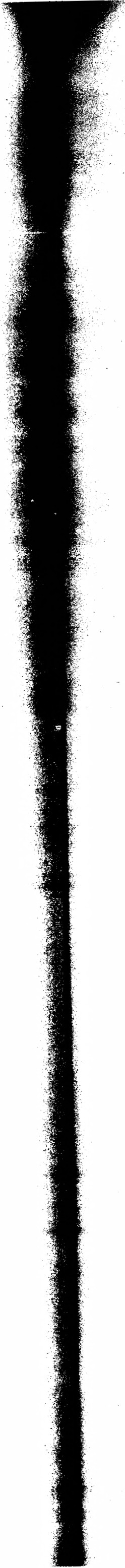 1a,anKOMUNIKASI TENT ANG KEPANGKAT AN DOSEN FIKOM UPOM (B) oleh :   Panggih  SundoroKOMUNIKASI TENTANG KEPANGKATAN COSEN FIKOM UPOM (B)3h.Abstractoleh :  Panggih Sundoroah 		This happened to Moestopo University in particular the Faculty of Communication, before year 1990 was still predominated among the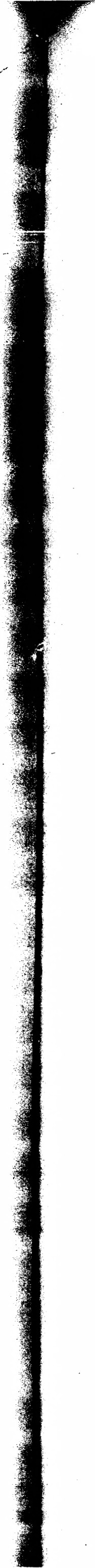 academic categories by only and handful qualified lectures.The majority who  spend  much of their day as governmental  officials and  who  should  perhaps  be  classified  as- academic  staff  as  well without academic_rank.Because the University reflects the intelectual and educationalstatus of the society that spawn them, it comes as no surprise that  in the   terms   of  the   academic   model,   persons  who   give  lectures legitimately altared to the convensational Conception in advancement to rise ranks in lecturership. After years of the Communication Faculty Moestopo  University  as  an educational  institution  were  marked  by experimentation with   the  academic   content  and  forms.  The  first challengence was to rise ranks legitimately.First of all the latest trend in its education system, is putting thelecture  on communication and  information  sciences.  The  impact  of these changes, I   hope can solved the problems of to rise ranks legitimately and objective.1.      Menjadi  Dosen  Fakultas  llmu  Komunikasi  Universitas  Prof.   Dr.Moestopo  (Beragama)  pada  mulanya tidak  terpikir  sama sekaliWACANA, Vol.  V, No.17,   April 2006                                         85KOMUNIKASI    TENTANG   KEPANGKATAN    DOSEN  F!KOM   UPDM  (8)  oieh    Panggih  Suncloro·                 kelancaran   setiap   kegiatan.   Kalau  tidak   maka   akan   terjadi kemacetan   pada  salah  satu  bidang.   Hanya   soalnya  kembali kepada	masaiah    sistim   komunikasi   yang    kita   pergunakan, sehingga dapat memperlancar kegiatan komunikasi dan informasi sebagai kunci keberhasilan dala m suatu kegiatan organisasi.Daftar Kepustakaan :1.      Keputusan   Menteri   Negara   Kordinator   Bidang   PengawasanPembangunan   dan   Pendayagunaan   Aparatur   Negara   No.    :38/Kep/MKW/ASPAN/8/1999.2.    Peraturan Pokok Tenaga Edukatif Universitas Prof. Dr. Moestopo(Beragama) Nomor 34/20003.    Rendall  S.  Schuller  dari  Susan  E.  Jackson,  Managing  HumanResource, 5111    ed. Mineapolis: West Publishing Company, 1995.·            4.    -Gibson,   lvacevich,  Donnelly, Organization  :     Behaviour, Structure and Process, Bet ed Boston, Richar D Irwin, Inc, 1994.WACANA.   Vol. V.  No.17,   April 2006                                         99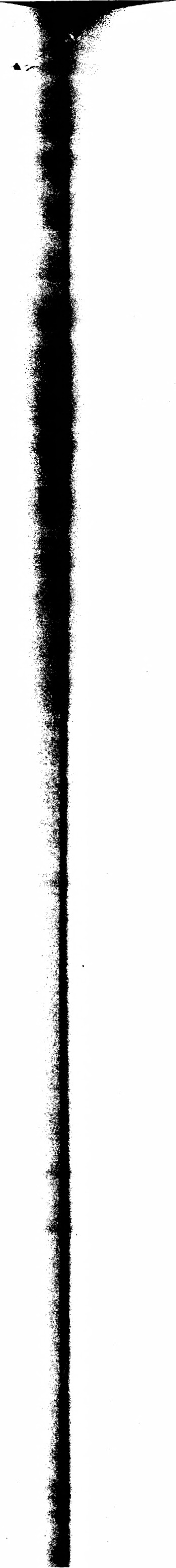 KOMUNIKASI    HUKUM-HUKUM    WARIS   DALAM  ISLAM  Oleh  :     Drs.   Muhtadin.   MAKOMUNIKASI   HUKUM-HUKUM  WARIS DALAM ISLAMve,alABSTRAKSIoleh   :  MuhtadinProses ketaatan  terhadap  hukum secara ilmu komunikasi  melalui beberapatahap ::alPertama Kedua Ketiga:     Menyadari adanya hukum (awareness):    Memahami materi hukum (kognitif):     Meyakini manfaatnya (afektif);aljs.Keempat    :    Melaksanakannya (psikomotorik)·    Islam menetapkan  bahwa apabila ada seseorang yang meninggal dunia dan ia mempunyai  harta kekayaan yang ditinggalkannya, maka harta tersebut disebut harta pusaka/warisanPembagian   harta  pusaka/warisan kepada   ahli  waris  si  mayat sudah ditentukan  oleh Allah dan Rasul-Nya. Ahli waris yang akan menerima bagian harta pusaka/warisan ada tiga macam. yaitu :Dzawil  furudh.  yaitu  ahli  waris  yang  akan  menerima  bagian  hartapusaka yang telah ditetapkan oleh syari'at Islam'Ashabah,  yaitu  ahli  waris  yang  menerima  sisa  atau  seluruh  harta warisanDzawil arham, yaitu, ahli waris yang tidak termasuk dzawil furudh atau'ashabahOalam  tulisan   ini  mempunyai  harapan  semoga  para  pembaca dapat menyadari, memahami dan meyakini manfaatnya serta melaksanakannya karena Allah SWT, semataWACANA,  Vol. V,  No.17.   April 2006                                          49KOMUNIKASI    HUKUM-HUKUM   WARIS   DALAM   ISLAM Oleh :   Ors.  Muhtadin,   MAseperenam  (1/6).  Maka  pokok  masalahnya  adalah  enam  (6).  Jadi bagian mereka adalah :Suami                                      = Seperdua   ( 1/2)         =  3raSaudara laki-laki seibu           = Seperenam (1/6)     =   1ihlbu                                           = Sepertiga  (1 /3)       =  2utPaman kandung                     ='Ashabah                =  0)k                                                  Jumlah                                     = 6<aContoh lain :Mayat meninggalkan  ahli waris :    lstri,  lbu,  dua saudara  laki-laki seibu okdan saudara laki-laki sekandung. Maka bagiannya adalah :ah1. lstri                                                    = Seperempat (1/4)2. lbuan                    3. Dua saudara laki-laki seibu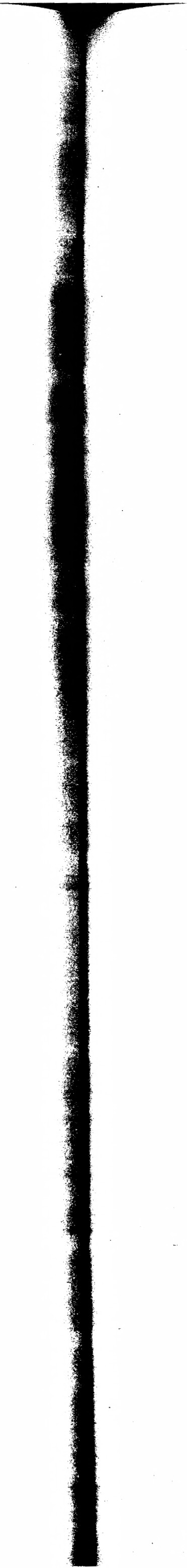 au4. Saudara laki-laki sekandungt)= Seperenam ( 1 /6)=_Sepertiga   (1/3)= 'AshabahPokok masalahnya adalah :   Dua betas (12).  Jadi bagiannya adalah :an1.  lstri  %                                                                    =3mi, ika2.  lbu   1/63.  Dua saudara laki-laki seibu  1/34. Saudara laki-laki  sekandung = 'Ashabah=2=4=· 3Jumlah                                     =  12:>ok fanDAFTAR PUSTAKA-    Abu  Zakariya Yahya  bin Syarif An-Nawawi,  Riyadhus  Shalihin,  AI- Ma'arif BandungAli Ash-Shabuny Muhammad, Pembagian Waris Menurut Islam, Gemalnsan Press, Jakarta,  1995WACANA,  Vol. v. No.17,  April  2006                                              83. :·KOMUNIKASI     HUKUM-HUKUM    WARIS  DALAM  ISLAM  Olen  .     Ors.   ML1hladin.   MAA. Muis, Jurnalistik  Hukum Komunikasi  Massa,  PT. Dharu Anuttama,1999Departemen  Agama  Republik  Indonesia,  Al-Our'an  dan Terjemahannya,  Yayasan Penyelenggara Penterjemah AI-Qur'an.  PT. Serajaya Santra.  1986/1987lbnu    Hajar   AI-Ashqalany,    Bulughul    Malam,   AI-Hidayah.Surabaya. ttMuhammad   lbnu  Ismail  AI-Kahlany,  Subulus  Salam  SyarahBulughul Maram, Daarul Fikri, Mesir. ttSayyid Sabiq, Fiqhu Sunnah.  Daarul Fikri. Mesir. 1403 H Sulaiman  Rasyid, Fiqh Islam, Sinar Baru Algensindo. ttWACANA.  Vol.  V.  No.17,   April  2006                                            84                                                                        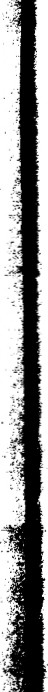 ;/KAbs of Caca ThE anc witt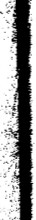 sta the leg to I Mo extch;lee the lef1.WA(t<:EBERHASILAH  PRIVATISASI    BADAN  USAHA  MILIK  NEGARA  DI INDONESIA   Oleh TASLIM LUKMAN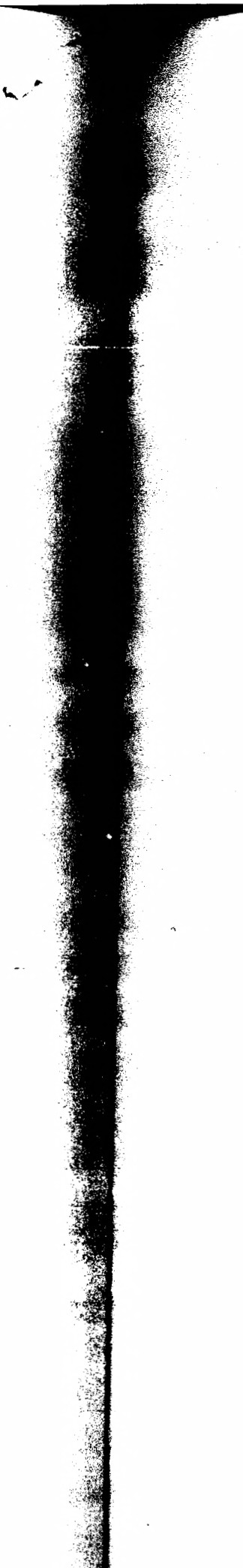 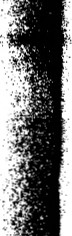 KEBERHASILAH PRIVATISASI BADAN	USAHA   MILIK NEGARA DI  INDONESIAOleh TASLIM  LUKMANIU	Abstrak    :        .       Kinerja  BUMN  sebenarnya  telah  memburuk  sejak  awal tahun 	1980-an,    ketika    liberalisasi    ekonorni    Indonesia    mulai2                                   dilaksanakan.    BUMN   terbiasa   mendapatkan   fasilitas   khusus  daripemerintah.  ketika ekonomi pasar mulai, BUMN belum  siap. Di tahun1990-an,  kondisi BUMN   lebih parah dengan laba rata-rata BUMN  di tahun  1996 dan  1997,   hanya 3%  dari  modal  yang  ditanamkan.  Din		bandingkan  swasta,  tingkat  keuntungan  tersebut  hanya  seperempat  atau seperlima dari keuritungan perusahaan swasta sejenis.  akibatnya ketidakmampuan	untuk    membiayai  ·  perluasan.    usahanya,     ataup                                        membayar utang BUMN.Keywords :    Rekstrurisasi, reformasi,  transparansi, dan devidenAbstraction   :       Performance  of BUMN  in fact  have  deteriorated  since1                                                                  early  year  1980-an,   when  economic  liberalization  of  Indonesia  startexecuted.   BUMN  accustomed  get  special  facility  from  government. when  market economics  start, BUMN not yet ready to.  In  year 1990- an, condition of BUMN more hard with profit of mean of BUMN in year1996 and 1997, only 3% from capital inculcated. In comparing private sector,  mount the advantage  only the  a quarter or  one fifth of fromI.advantage  of privat enterprise  of a kind.  as a result  the disability  todefray extension of effort  or pay for debt BUMN.Keywords :    Restructuring, reform, transparency, and deviden.PENDAHULUANKinerja BUMN sebenarnya telah memburuk sejak awal tahun1980-an,  ketika liberalisasi  ekonomi  Indonesia  mulai  dilaksanakan  . BUMN terbiasa mendapatkan fasilitas khusus dari pemerintah .   ketikaWACANA.  Vol. V, No.17.   April 2006                                                 107,Ntah leh·anIan da ua.upen anan ini Iman fa1Nan iis mi.m al fan-ltilgl(EBERHASILAH    PRIVATISASI    SADAN  USAHA MILIK NEGARA  DI INDONESIA  Oleh  TASLIM  LUKMANperubahan  manajerial  dan  kepemimpinan  yang  lazim  berlangsung pada perusahaan-perusahaan  non-BUMN.Dari berbagai macam masalah yang melilit BUMN ju.ga diharapkan akan segera diatasi dengan privatisasi ini. Pengalihan kepe.milikan dari  pemerintah  terhadap  perusahaan  swasta  maupun kepada  masyarakat  umum  diharapkan  akan  mampu  meningkatkan kontrol manajemen  terhadap  pengelola BUMN. Pemerintah  berharap bahwa kinerja  BUMN yang  rendah dimasa  lalu akan dapat diperbaiki sehingga akan mampu berdiri sejajar dengan kinerja perusahaan- perusahaan swastabaik di dalam maupun di luar negeri.DAFT AR  PUST AKAAccounting  Standard  Board  (ASB).1991 .       The Objective  of  Financial Statement	 and   the   Qualitative   Characteristik   of Financial	Information,     Proposed    Statement    of Principe!.Accounting    Standard   Board   (ASB) ..    1992.   Reporting    FinancialPerformanc,  FRS 3.Anthony,   OW.    Otley.    1994.    Manajement   Control,  first   published, london: Macmillan Press, Ltd.Anthony,    OW.      Young.      1994.     Manajement    Control    In    ProfitOrganization, 5th   Edition, D. Irwin, Inc.Bastian, Indra, 1999, An Appraisal on Privatization Policy, unpublished thesis,  Universiti of Hull-Essex.ja rtiBastian,Indra,       Ph.       D.      2000.       Model.Privatisasi.Yogyakarta:BPFE.PengelolaanWACANA.  Vol. v. No.17,   April 2006                                                  129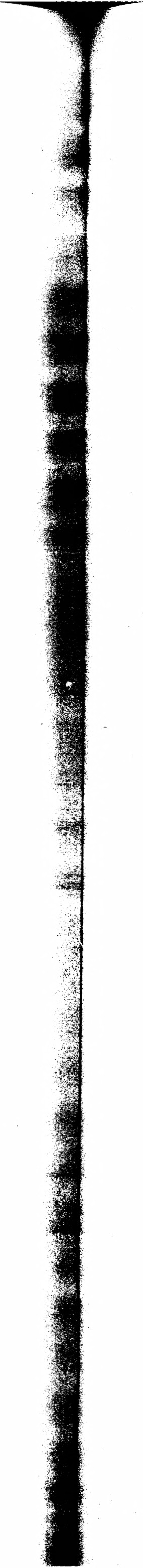 ... ,,KEBERHASILAH    PRIVATISASI    BADAN  USAi-lA Mil lK NEGARA  01  INDONESIA   Oleh TASLIM LUKMANBintang    Pamungkas,    Sri.    1997.    Pokok-pokok    Pikiran   tentangDemokrasi   Ekonomi   &      Pembangunan.   YayasanDau!at Rakyat.A SE pr (irprPE PE fa1A A~ wldeju:arto te: ln1 beScdi!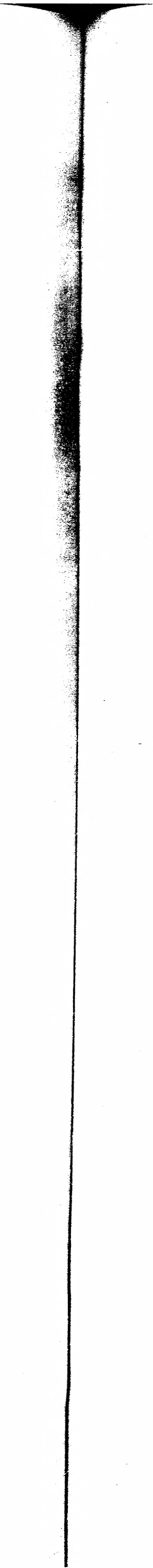 WACANA,  Vol.  V,  No.17,   April 2006130WAIREALITAS  MASYARAKAT  DALAM  MEDIA  oleh Mirza Rondag                                                                                         REALITAS MASYARAKAT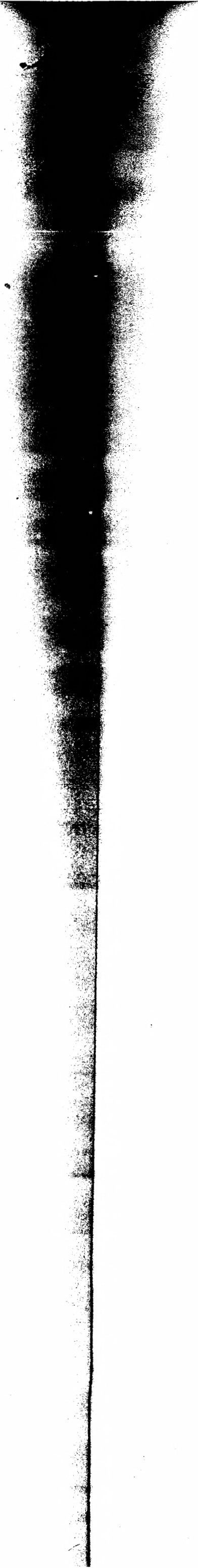 nDALAM  MEDIAoleh Mirza RondaAbstrakSeorang pewarta dalam menjalankan tugasnya harus menekankan prinsip atau kaidah dasar jurnalisme  yakni obyektifitas  dan netralitas (imparsial)  yang  mungkin  berupa  suatu  kemustahilan.  Serita  atau produk   jurnalistik    apa    pun   bukan    merupakan   realitas   namun penggalan-penggalan  realitas   (pencitraan   media)   hasil   produksi pekerja  media  yang  bentuk  jadinya  telah  terdistorsi  oteh   berbagai factor.AbstractAs a journalist, the objectivities and neutralist is a crucial thing to hold when they do their journalism  tasks.  Its seems an impossible thing to do.  In fact, News or other journalism's products are not a reality. They just pieces of reality (Media  Image)  which is produced by an influenced and distorted product.Tahun 1997 merupakan salah satu tahun terpenting dalam tonggak  sejarah perkembangan bangsa  Indonesia. Di tahun tersebut, terjadi peristiwa yang tak terlupakan dan maha penting  bagi rnanusia Indonesia  yang  hidup  di  era  itu.  Setelah  lebih  kurang  30  tahun berkuasa. dengan system Demokrasi Pancasilanya, akhirnya Presiden Soeharto, melalui demonstrasi besar-besaran mahasiswa hampir diseluruh  Indonesia, akhirnya mengundurkan ·diri (lengser)  dari kursiWACANA,   Vol.  V, No.17,  April 2006                                                    131•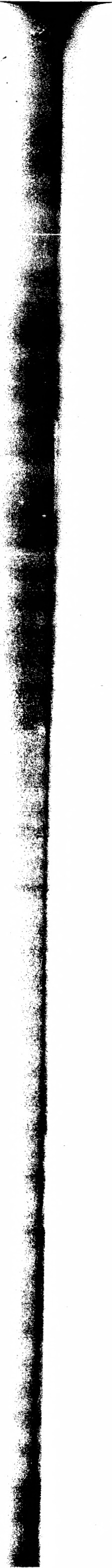 REALITAS  MASYARAKAT   DALAM  MEDIA oleh Mirza  RondaAbrar, Ana Nadhya,  1995DAFTAR PUSTAKAMengurai Permasalahan Jurnalisme. Jakarta:  Pustaka Sinar Harapan. Assegaff,   Dja'far H. 1991Jurnalistik Masa Kini. Jakarta  :Ghalia IndonesiaBennet, W.  Lance. 1983News, The Politics of llussion. Longman  Inc. NW. Bittner,  John R. 1983Mass Communication,  and Introduction.  Prentice Hall, Inc., Englewood Cliffs,  NJ.07632.Cottle,  Simon (Editor).  2000Etnic Minorities  and The Media.  Open University Press. Defleur,  Melvin I.  1981Understanding Mass Communication.  Houghton Mifflin Company. Eriyanto.  200_1.AnalisisWacana: Peng_antar Analisis Teks Media. Yogyakarta: LKiS.------------, 2002Analisis Framing:  Konstruksi,  ldeologi,  dan Politik Media. Yogyakarta  LKis. Henshall,  Peter, dan Ingram,  David.  2000Menjadi Jurnalis.  Jakarta :   lnstitut Studi Arus lnformasiJunaedhie, Kunriawan.  1991.Ensiklopedi Pers Indonesia. Jakarta :   Gramedia Pustaka Utama. Mariani,  Ina Ratna,  1994.Materi  Pokok  Teknik  Mencari  dan  Menulis  Serita,  Jakarta   :     Penerbit  UniversitasTerbuka.Nimmo,  Dan.  1989.Komunikasi Politik. Bandung :   CV. Remadja Karya. Nugroho,  B. Eriyanto, Fmas  Surdiarsis.  1999Politik Media Mengemas  Serita. Jakarta :   lnstitut Studi Arus lnformasi. Oetama, Jakob. 2001.Pers Indonesia  :   Berkomunikasi  Dalam  Masyarakat Tidak  Tutus.  Jakarta  :    PenerbitBuku Kompas.Reah, Danuta.  1998.The Language of Newspapers. New York:  The Roudedge lntertext Series. Reddick,  De Witt Carter. 1985                                                                                               _The  Mass  Media  and  The  School  Newspaper.  California   Wadsworth  PublishingCompany, Inc.Richstad,  Jim & Anderson,  Michael  H. 1981.Crisis In International   News,  Politics and Prospect. New York :  Columbia UniversityPress.Rivers, W.L.  dan Mathews,  C. 1994.Etika Media  Massa  dan Kecenderungan  Untuk Melanggamya.   Alih Bahasa  ArwahSetiawan. Jakarta :  Gramedia Pustaka Utama.WACANA,Vol. V. No.17, April 2006                                          141REALITAS  MASYARAKAT   DALAM  MEDIA oleh Mirza  RondaSeymour-Ure, Colin.  1974The Political  Impact of Mass Media.  Beverly Hills. California.  Sage Publication  Inc. Sobur, Alex 2002Analisis  Teks Media  :     Suatu  Pengantar  Untuk Analisis  Wacana,  Analtsis  Semiotik,dan Analisis  Framing.  Bandung: PT.  Remaja Rosdakarya.                                              ·                                                                                                                              ]Siebert, Fred S. 1986Empat  Teori Pers.  Alih  Bahasa  Ors.  Putu  Laxman  Sanjaya  Pendit. Jakarta   :     PT.                             ,.lntermasa.Straubhaar, Joseph 0.  2000.Media Now  :    Communication  Media in The Information Age. Wadsworth I ThomsonLeaming.Tiffen, Rodney.  1978The  News From  South  East Asia, The  Sociology  of News  Making.   Singapore. Institute of South East Asia Studies.Tunstall,  Jeremy (editor).  2001.Media Occupations  And Professions  :  A Reader. Oxford University Press. Wahyudi, J.B. 1991.Komunikasi Jurnalistik. Bandung :  Penerbit Alumni. Wilson,  Stanle Roy.  1988.                                                                    .Mass Media/Mass  Culture :   an Introduction.  Mc Grow Hill Inc. Wright.  Charles R. 1998.Sosiologi Media Massa.  Bandung :  PT. Remaja Rosdakarya. Sumber-sumber lainnya :Astraatmaja, Atmakusumah  (Ketua Dewan Pers (2000 - 2003)."Pers Mencari  Kebenaran  :     Benarkah  PM Khrushchev  Memukulkan  Sepatunya   keMeja di Sidang  MU PBB ?". Kompas,  26 Agustus 2003. Nugraheni, Yuli"Orientasi Pemberitaan  Harian Ekonomi  Mangenai Masalah  Otonomi Daerah".  Jurnal llmu Komunikasi   "Citra" Vol. 02 No. 4 Tahun 2002.SK, lshadi."Peranan  Televisi  di  Era  Reformasi   Dalam  Mencerdaskan   Kehidupan  Bangsa   : Antara Realita  dan Harapan". Orasi  llmiah Wisuda XVIII  Universitas Sahid  Jakarta Tahun Akademik  2003/2004. Jakarta.  22 Juni 2004.Suriasumantri, Jujun S."An Anatomy  of Research Prerequisites,  Strengths and Weaknesses".  Majalah  llmu dan Penelitian  "Parameter"  No. 108 Tahun X.Sudibyo, Agus"AI-Jezeera di Tengah Media Barat", Kompas 5 April 2003. Tajuk Rencana Kompas"Refleksi Kritis pada Hari Pers Nasional". 9 Februari 2001. Kompas,  16 Mei 2001Kompas, 23 Desember  2002Republika, 30 September  2000Htt://www.elsim.or.id/divisi/mwatch/naskediv08/wdtk.html.                               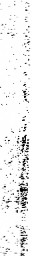 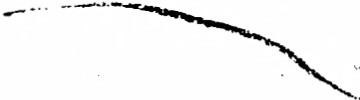 WACANA,  Vol. v. No.17,   April 2006                                        142··....·.,~•.,.,.·.          :.      ';.\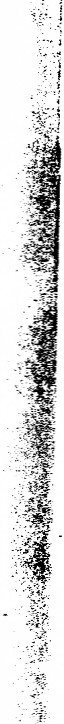 MAGAZINES   :Melewati  Zaman  dan  Pergerakan  Budaya  Oleh Hendri Prasetya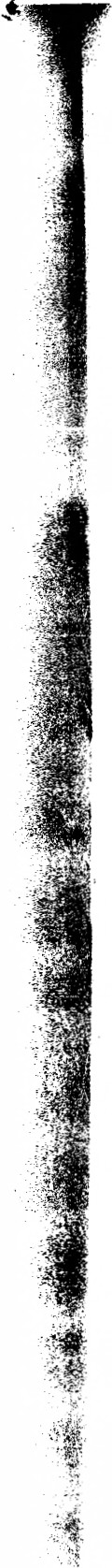 MAGAZINES:Melewati Zaman  dan Pergerakan BudayaOleh  Hendri  Prasetya·       AbstrakSetiap  kemajuan teknologi  komunikasi  yang lahir tidak  hanya membawa iklim  kompetisi yang semakin rumit, tapi juga menebarkan kematian  bagi  media  lawas  lain  yang  tak   mampu  menyainginya. Antara lain adalah majalah cetak. Perkembangan teknologi komunikasi yang  muncul  selalu  saja  meneriakkan  pesimisme  "inilah  kematian majalah   sebagai    media   komunikasi    !".   'Televisi    akan    segera membunuh majalah"  itu yang mereka katakan pada dekade tahun 50- an,   namun  kenyataannya   tidak  pernah  terjadi.   Pada  tahun   80-an mereka memastikan  kejayaan majalah segera lengser setelah  muncul TV  kabel, itupun tak terbukti. Hingga memasuki  era tahun 90-an, CD- ROM dan Internet hadir sebagai media baru,  majalah tetap hidup dan bahkan dengan kreatif membaur menjadi pendamping yang serasi dari setiap media baru yang ada.  Para penggila Komputer bahkan banyak menggantung kan  informasinya  dari  majalah   khusus  computer   (PC World)  Majalah   menjadi  artefak   budaya  yang  efektif  dan   meluas melewati masa-masa perkembangan genre media komunikasi.I                              Abstractl                                                         Each    new   communications    technology    not   only    bringscompetition,  it  also  brings  the  doomsday prophets  who  declare  the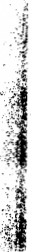 WACANA, Vol.  V. No.17,  April 2006                                         143l•.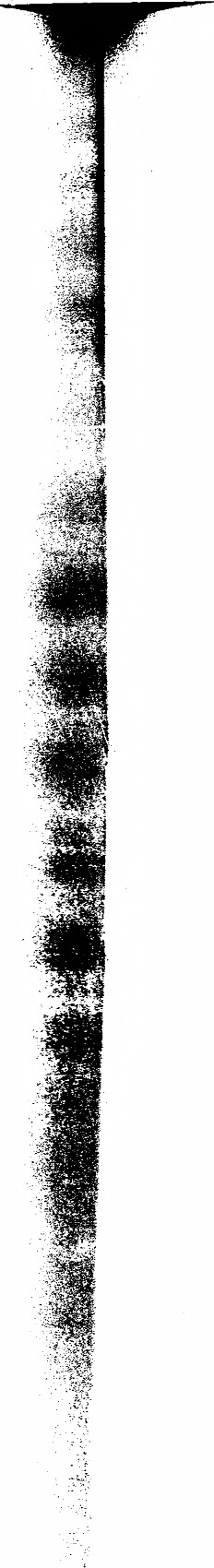 MAGAZINES   :Melewati   Zaman  dan Pergerakan  Budaya  Oleh Hendri Prasetyasegmentasi yang detail juga menjadi perpanjang tanganan pasar yang efektif melalui  periklanannya  (the Extention  of Market).  Lebih  lanjut majalah sebagai sarana pergerakan budaya senantiasa menjadi perpanjan tanganan nilai-nilai ideology (the Extention of Ideology).Melalui dukungan kecanggihan teknologi informasi dan management global, majalah kembali hadir sebagai ujung tombak pergerakan budaya di jaman modern sekalipun. Majalah melalui artikel dan muatan  iklan yang dikandungnya  menjadi  artefak  budaya yang tetap hidup diantara munculnya genre media komunikasi modern.Refrensi  BacaanLa Rose & Straubhaar,  2000,  Media Now-  Communication  Media in the Information Age 2nd     ed, Wadsworth.CA.The 1996/1997, 1996, Magazine  Handbook:  A  ComprehensiveGuide for	Advertiser,   Ad   Agencies   and   Magazine    Marketer, Magazine Pubis.of America, NY.Johnson,Sammyne,   Patricia   Parijatel,  2000,   Magazine  Publishing,Contemporary Publsh Group, Illinois.Thompson, John B., 1995, The Media and Modernity a Social Theory of the Media, Polity Press.CA.------------1990,     Critical    Social    Theory    in    the    Era    of    MassCommunication, Stanford University Press, CA.Sri Mustika,  Jurnal Komunika  "Fenomena Arus  Globalisasi  Media diIndonesia", 2003.WACANA,Vol. v. No.17, April  2006                                                   153.                          sltri   si pada program studi i\muMempersoa\kan  program ja\ur  tamat   be\a1atranp~      Pkomuniltasio\eh kus\1a\noIMEMPERSOAL~AN   PROGRAM  JALUR TAMATBELAJAR TANPA  SKRIPSIPada Program Studi Ilmu  Komunikasi(sebuah penelitian awal melalui studi  komparatif)oleh KustiatnoABSTRACTIONCommunication science Faculty  of University of Prof.  DR. Moestopo (  Beragama )  Jakarta Always commit itself to supper the government to  FulfHI one  of  the  Indonesia  Republic goal  on to mate  Indonesia people smarter which is written on vision and mission at the communication   science    of    University   of    Prof.    Dr.   Moestopo (Beragama) Jakarta That is to increase the 'Tri  Dharma'  activity, those are to evaluate,  to  maintain  and  to supply ideas  on developing  the Communication  Science through  teaching, researching, and devotion to the society to create strong and Independent passed graduate.Furthermore,  after  Communication science  Faculty  of  University  of Prof Dr. Moestopo (  Beragama ) Jakarta got 'A' grade according to the decision of national college Accreditation  Institution number 012/BAN- PT/AK-VII/S1Nll/2003   on  July  2003  Hence  the  quality  of  passed graduate got serious attention from the head (dean) of Communication Science faculty  and also from the  University. On the other hand the quality of the passed graduate,  experience shows that the percentageof the amount of passed graduate in has degradation.WACANA,  Vol.  V.  No.17.   April  2006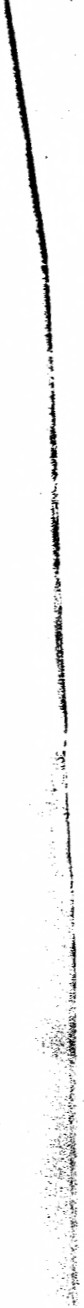 154Mempersoalkan	program    jalur     tamat      belajar     tanpa    skripsi      pada  program   studi     ilmu komunikasi	oleh kustiatnoMEMPERSOAL~AN  PROGRAM JALUR  TAMATBELAJAR TANPA SKRIPSIPada  Program Studi  Ilmu  Komunikasi(sebuah penelitian awal  melalui studi   komparatif)oleh KustiatnoABSTRACTIONCommunication science Faculty  of University of Prof.  DR. Moestopo (  Beragama )  Jakarta Always  commit itself to suppor the government to  FulfHI one  of  the  Indonesia  Republic  goal  on  to mate  Indonesia people sma,:ter which is written on vision and mission at the communication science  of  University  of  Prof. Dr.  Moestopo (Beragama) Jakarta That is to increase the 'Tri Dharma'  activity,  those are to evaluate,  to maintain  and  to supply  ideas  on developing  the Communication Science through  teaching, researching, and devotion to the society to create strong and Independent passed graduate.Furthermore, after  Communication science  Faculty  of  University  of Prof Dr. Moestopo  (  Beragama ) Jakarta got 'A' grade according to the decision of national college Accreditation Institution number 012/BAN- PT/AK-VII/S1Nll/2003  on  July  2003  Hence  the  quality  of  passed graduate got serious attention from the head (dean) of Communication Science  faculty  and also from  the  University. On the other hand the quality of the passed graduate, experience shows that the percentageof the amount of passed graduate in has degradation.WACANA.   Vol.  V. No.17,  April 2006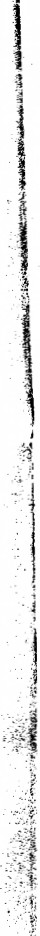 154Mempersoalkan   program jalur   tamat    belajar   tanpa   skripsi   pada program  studi   ilmu komunikasi   oleh kustiatnopemberlakuan  program  JTBTS di lingkungan  FIKOM UniversitasProf. DR. Moestopo (Beragama) Jakarta.DAFTAR  PUSTAKAArikunto,   Suharsimi.   2000.   Manajemen   Penelitian. Jakarta:   RinekaCipta.Andrej,   Huczynski    And    David   Buchanan.     2001:   OrganizationalBehavior.  Lambardo Italy: Prentice-Hall Fourth.Gerson,  Richard  F. 2002.  Measuring  Customer  Satisfaction.  Florida: Crisp Publications. Inc.Robbins, Stephen  P.  2002.  Perilaku  Oiganisasi  Konsep, Kontroversi,Aplikasi   Ji/id  2  Edisi   kedelapan,   Pearson   Education   Asia.Jakarta:  PTYren_hallindo Edisi Bahasa Indonesia.              .      1998. Perilaku Organisasi. Jakarta: PT. PrinhalindoSihombing, Marulak. 2004. Perilaku Organisasi. Jakarta:  Bahan KuliahUniversitas Tarumanegara  Fakultas Ekonomi.Dokumen  dan  Perundang -UndanganUndang-Undang  No. 20 Tahun 2003 tentang Sistem PendidikanNasionalPeraturan Pemerintah No. 60 Tahun 1999 tentang Pendidikan TinggiWACANA,Vol. v. No.17. April 2006188